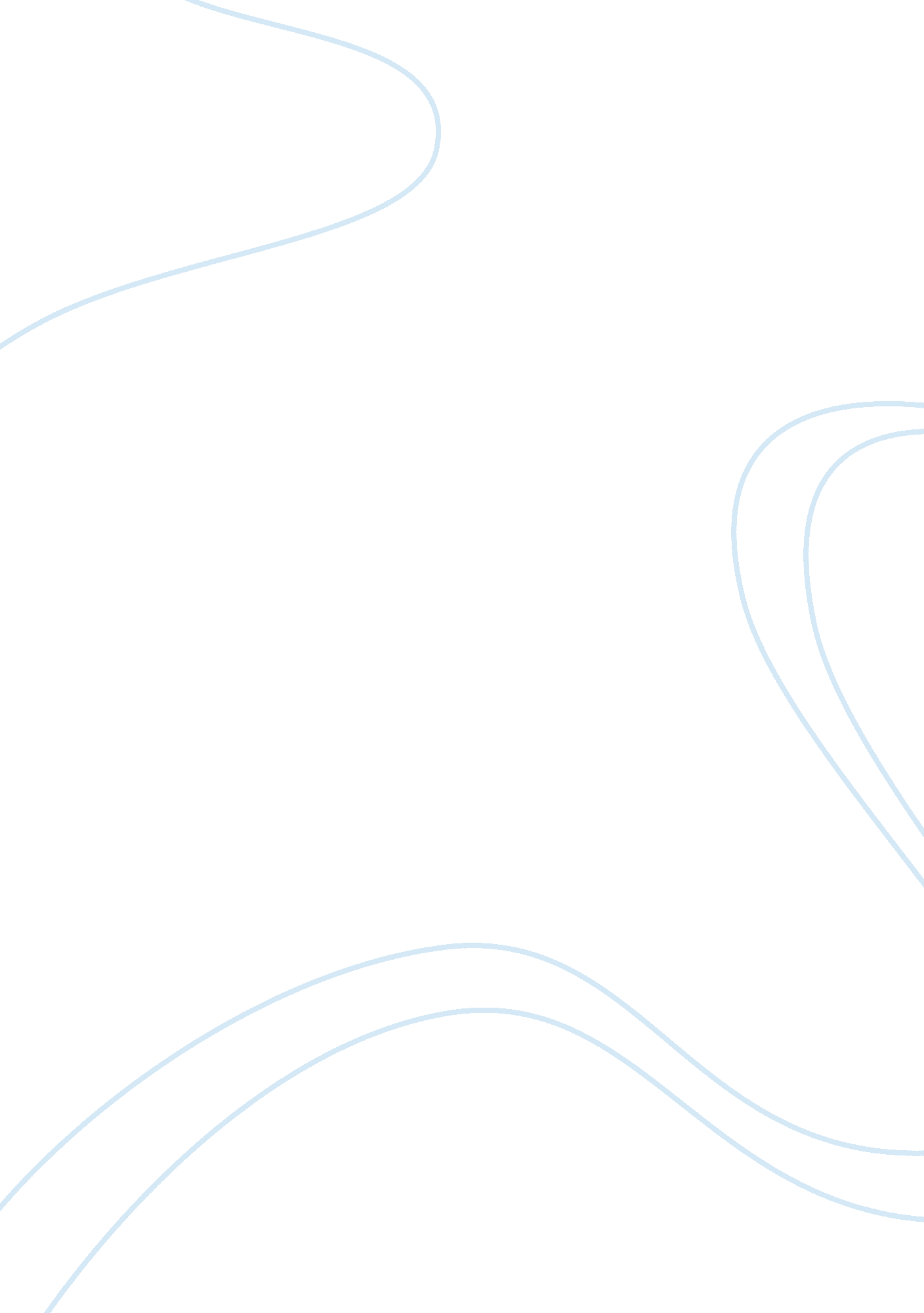 ﻿mistakes are steps to successPsychology, Success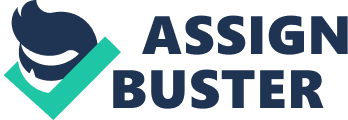 Many people think that mistakes just make their life miserable. But, ironically, that is not true. I always thought that making a mistake will make me regret that mistake for the rest of my life. But luckily I fell into the learning side of mistakes. Mistakes are like missions in a game, you may not die or you may die. If you die, you may learn from the mistakes that made you die in the first place. So the next time the same mission comes again you may not die because you have already learned from it. I believethat if you make a mistake, be optimistic and learn from the mistake. It makes you learn something about a situation and actually move on positively with it. When you make a mistake, it opens an automatic door to get to know yourself better. People can often learn more from a mistake than success. Some people may do the same mistake 2 or 3 times and then learn, that totally depends upon how seriously the mistake is. For example if you play with a needle, you might not get hurt the first time, but if you do it wrong the needle might poke a hole in your skin. Next time you do it you might think, NEEDLE= BAD. Sometimes we don’t realize we’re doing something bad until we get hurt and that’s usually how we learn. Everyone has made a mistake in their lives. At least just one, I mean if someone has never made a mistake, well that obviously means he/she doesn’t know anything. Why? Because mistakes are mostly the things that teach us in life. If we were perfect, nothing would make us happy, curious or even sad. I guess that’s a good thing, but that’s not true. I feel that mistakes give us more strength and make us stronger to deal with life. From my previous mistakes, I learned to never let anyone hurt me and crush my feelings, I learned to not show my emotions so much in future relationships, I learned about the kind of person I want in the future and the kind of person I don't want, I learned not to be so needy and to depend on myself and myfamilyfor myhappiness. Another false step that really taught me something was to lie to my parents. When we turn teenagers we change our path and do far worse mistakes than we do as kids. Something like that happened to me, I started to lie more and more until my parents would find out everything I lied about; I got phone and my PS3 taken away for a long time and that taught me to be truthful and honest to both of my parents so I won’t be able to suffer and have nothing in my life to entertain myself with. Some mistakes can be learned from, but few cannot. For example, if you’reteacherwants you to study on the computer and you start playing games, you might not get the second chance. Instead you probably will get a detention. I know that it is pretty hard to accept mistakes made by us but it’s easy if we can see our mistakes from a different angle. We usually think the negative thoughts about our mistakes, but we need to understand and accept that the mistakes we do will bring big changes and make our lives distinct in some sort of way, depending on the mistake. I now realize why mistakes are also helpful and not only hurtful. 